Publicado en Madrid el 26/09/2019 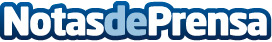 Director11 y Villareal CF renuevan su compromiso para seguir potenciando la digitalización de la canteraDirector11, compañía especializada en la digitalización y transformación tecnológica de los equipos profesionales de fútbol a nivel nacional e internacional acaba de renovar su acuerdo de colaboración con el Villareal CFDatos de contacto:Director11605 065 567Nota de prensa publicada en: https://www.notasdeprensa.es/director11-y-villareal-cf-renuevan-su Categorias: Finanzas Fútbol Programación E-Commerce Software Digital http://www.notasdeprensa.es